Pendant le confinement, j'ai fait beaucoup de cuisine.Par exemple, le dimanche 29 mars j'ai réalisé un gâteau au yaourt au citron. Là je suis prête à    commencer!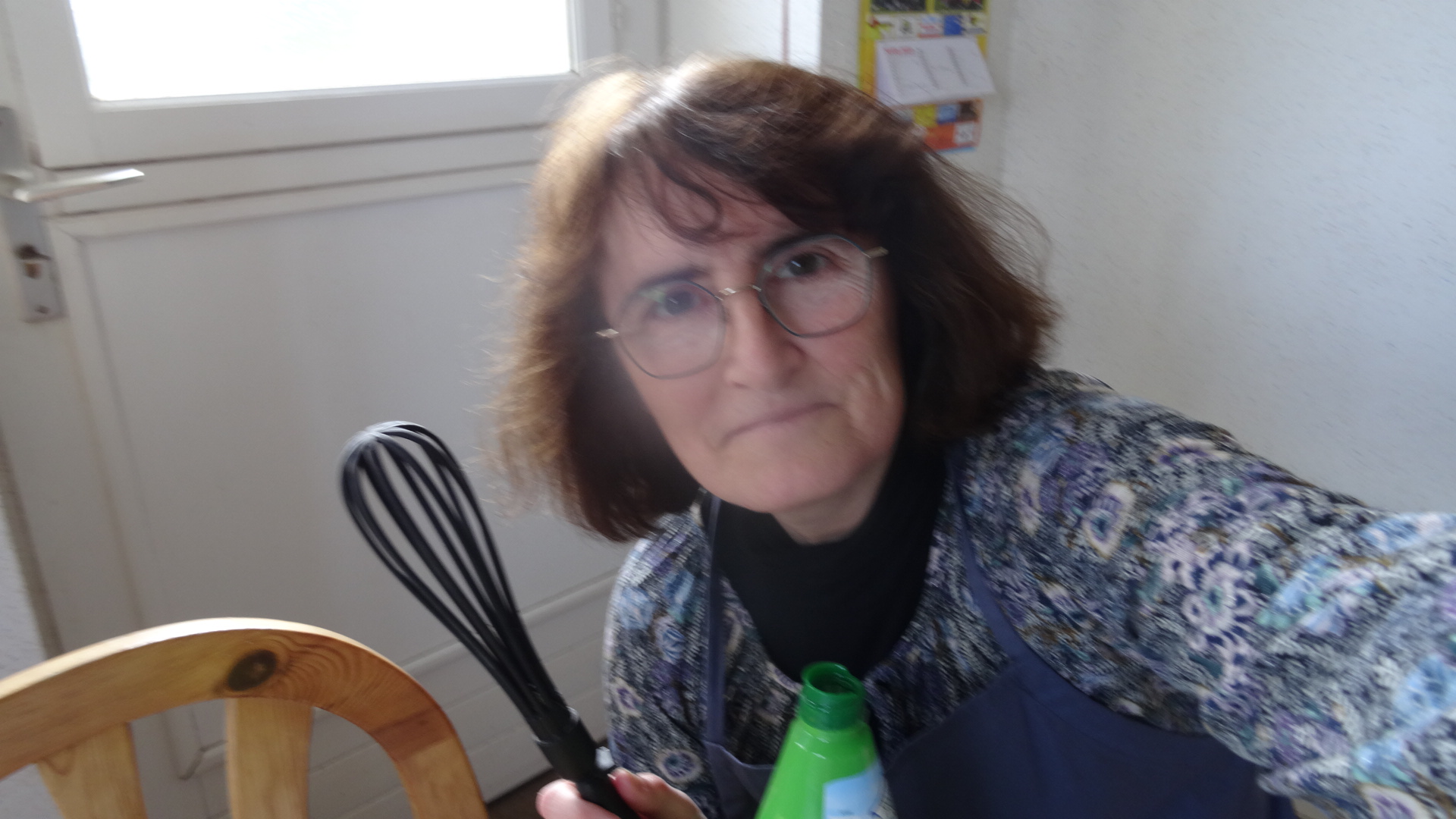                                                                                                                           Et voici mon gâteau à la sortie du four     Il était excellent!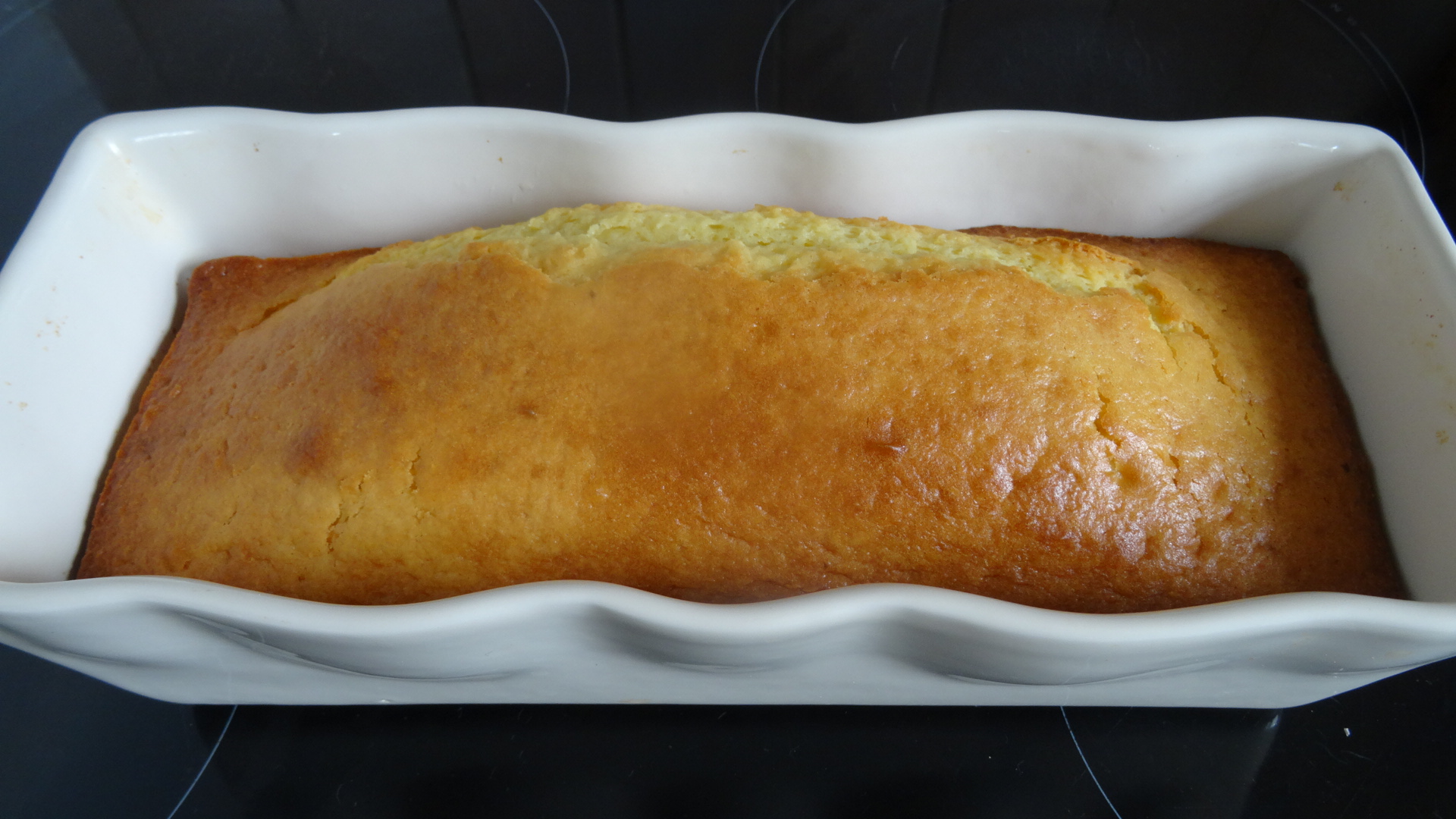 Si vous voulez faire le même, voici la recette :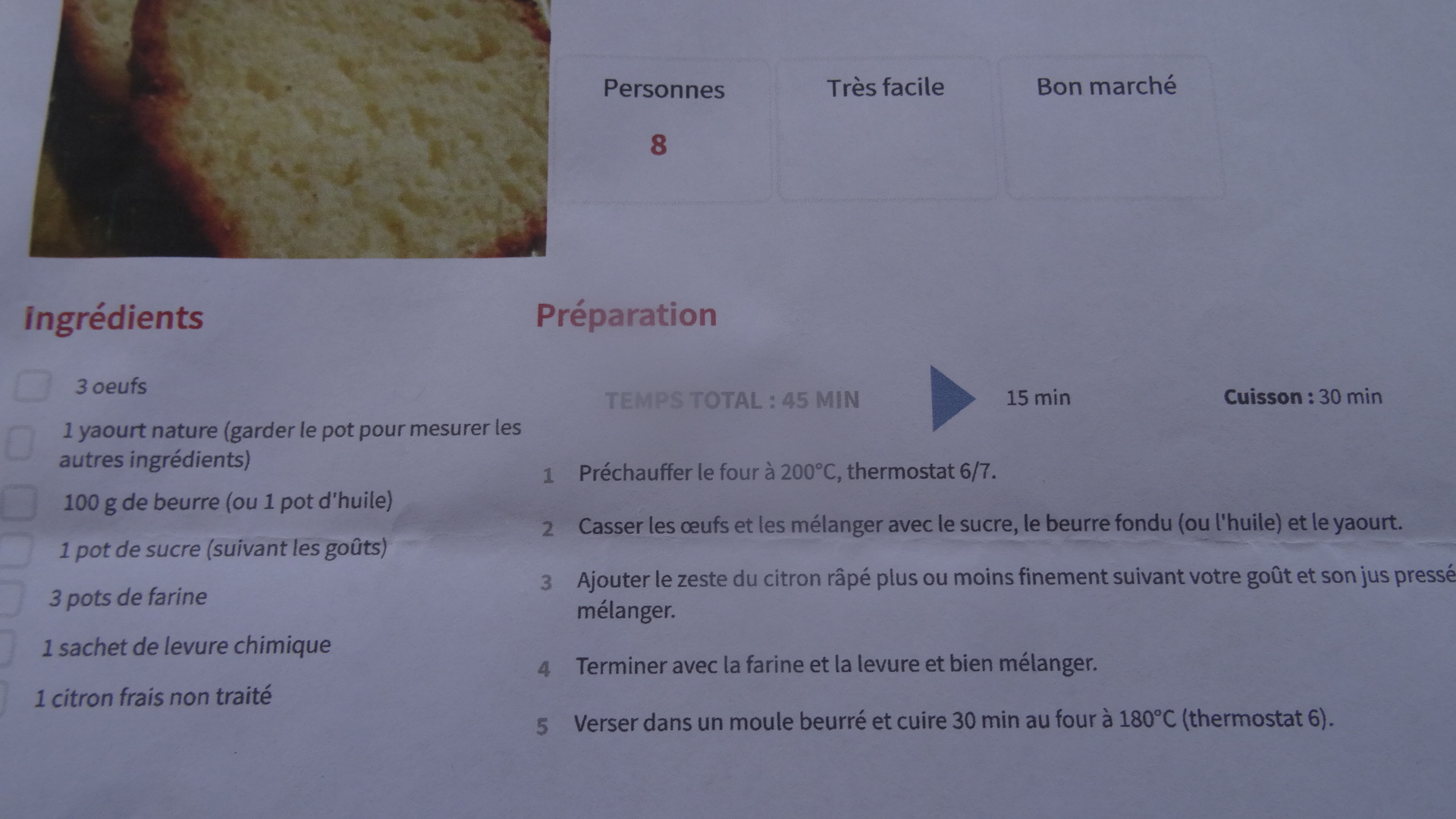 